A/C Outback Shorthorns, Culcairn NSWAuctionsplus - Friday 17th October 2014Commercial Herd - Mature Cow Dispersal65 Spring calving Shorthorn Cows & Calves  July – Sept drop calves 60 PTIC Autumn Shorthorn Cows to CC March/April 2015All cattle Spry’s bloodlines. An outstanding opportunity to secure top females with leading industry genetics.ContactTom Wilding-Davies -0429 570 504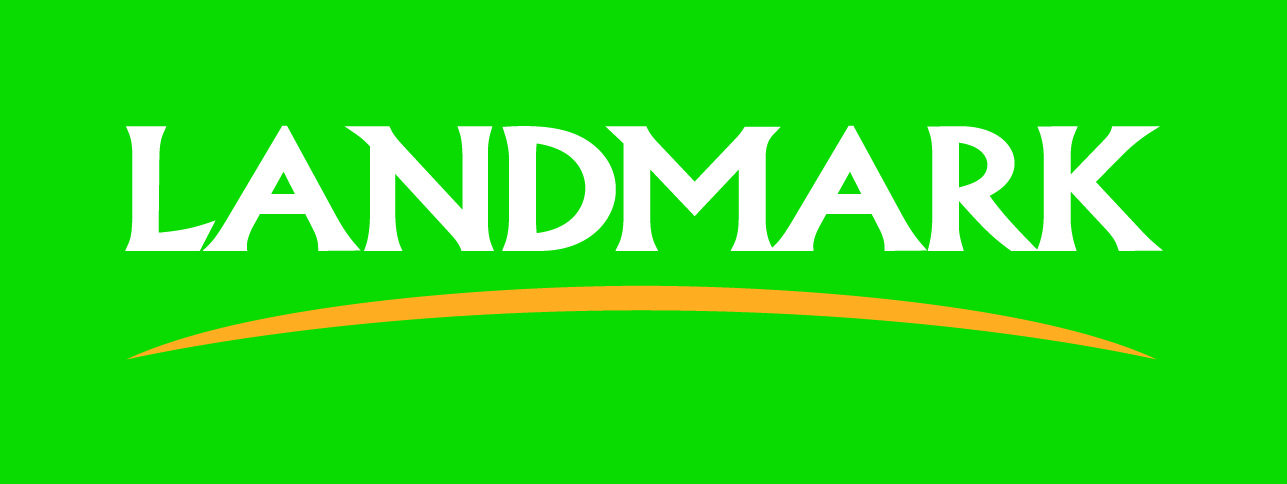 